Коникина Ольга СергеевнаМАОУ "Демиховский лицей"Учитель математикиВНЕКЛАССНОЕ   МЕРОПРИЯТИЕСпортивно – математическое соревнование   « Гимнастика ума и тела »Цели и задачиЦель соревнования :  –  формирование положительной  мотивации  к                                               учебной деятельности  (урокам  математики и                                               физической культуры) и укрепление физического                                               здоровья. Задачи соревнования : -  отрабатывать умение решать примеры на все                                                  арифметические действия, сравнивать числа в                                                 пределах 100000, записывать арабские цифры рим-                                                 скими, знать соотношение мер длины, массы,                                                  стоимости и времени, рисовать геометрические                                                  фигуры, отгадывать загадки;                                              -  развивать зрительную память, логическое                                                  мышление, ловкость, быстроту и координацию                                                 движений, снимать психологическое                                                  переутомление, стресс;                                              -  воспитывать чувство «локтя», дружбы,                                                  взаимопомощи и гордости. Планируемый результат:Предметный:использовать свойства распределительного закона;решать выражения со степенями;находить соответствие между арабскими и римскими числами ;Личностный: оценивать свою деятельность (успех, неуспех, ошибки умение сотрудничать, принимать мнения и варианты решения одноклассников), высказывать свои суждения, предположения, аргументы.Метапредметные: Познавательные УУД: знать, с помощью какого закона быстрее вычислить то или иное выражение; найти ответ на загадку с помощью знаний математики, физкультуры и литературы, т. к. загадки на знание математики и спортивных определений, написанных в стихотворной форме, что упрощает решение.Коммуникативные УУД: уметь выражать свои мысли с достаточной полнотой и точностью; оформлять свои мысли в устной и письменной форме; слушать и понимать речь других; совместно договариваться о правилах поведения и общения в школе и следовать им; аргументировать свое мнение и позицию; Регулятивные  УУД:- уметь определять и формулировать цель с помощью учителя; проговаривать последовательность действий; работать по коллективно составленному плану; оценивать правильность выполнения действия.Подготовка к соревнованию.Разделить класс на две команды. Первая команда – «плюс», вторая – «минус».Выбрать капитана в каждой из команд.Записать девизы команд, которые к соревнованию они должны выучить.Девиз команда «плюс» - «Математика в порядок ум приводит!                                                 Будь спортсменом – никто не догонит!»Девиз команды  «Минус» - «Век живи, век учись!                                                За спорт и математику держись!»Команда «плюс» приходит в черных майках.Команда «минус» приходит в белых майках.Ход мероприятияПеред соревнованием проводится разминка.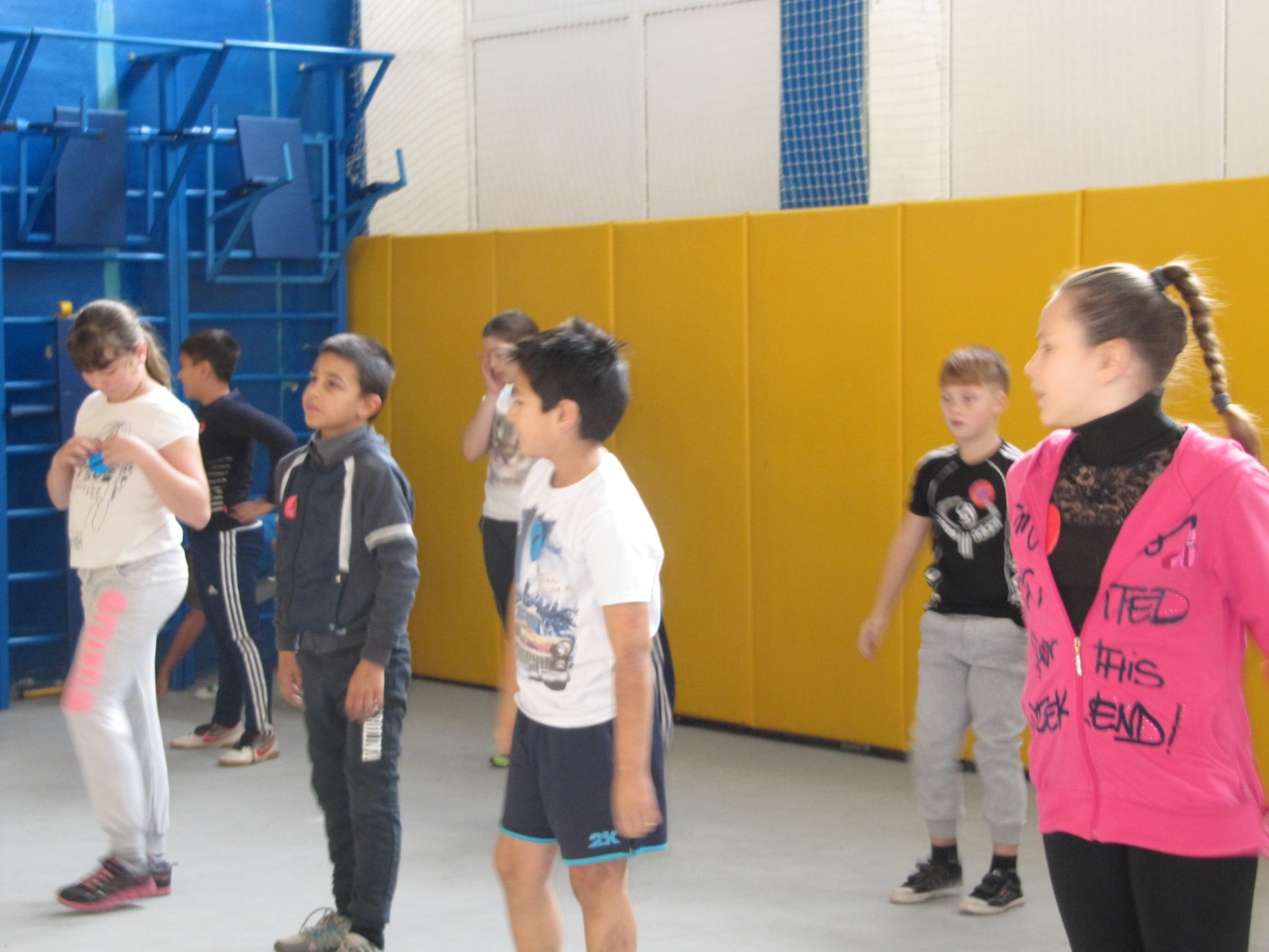 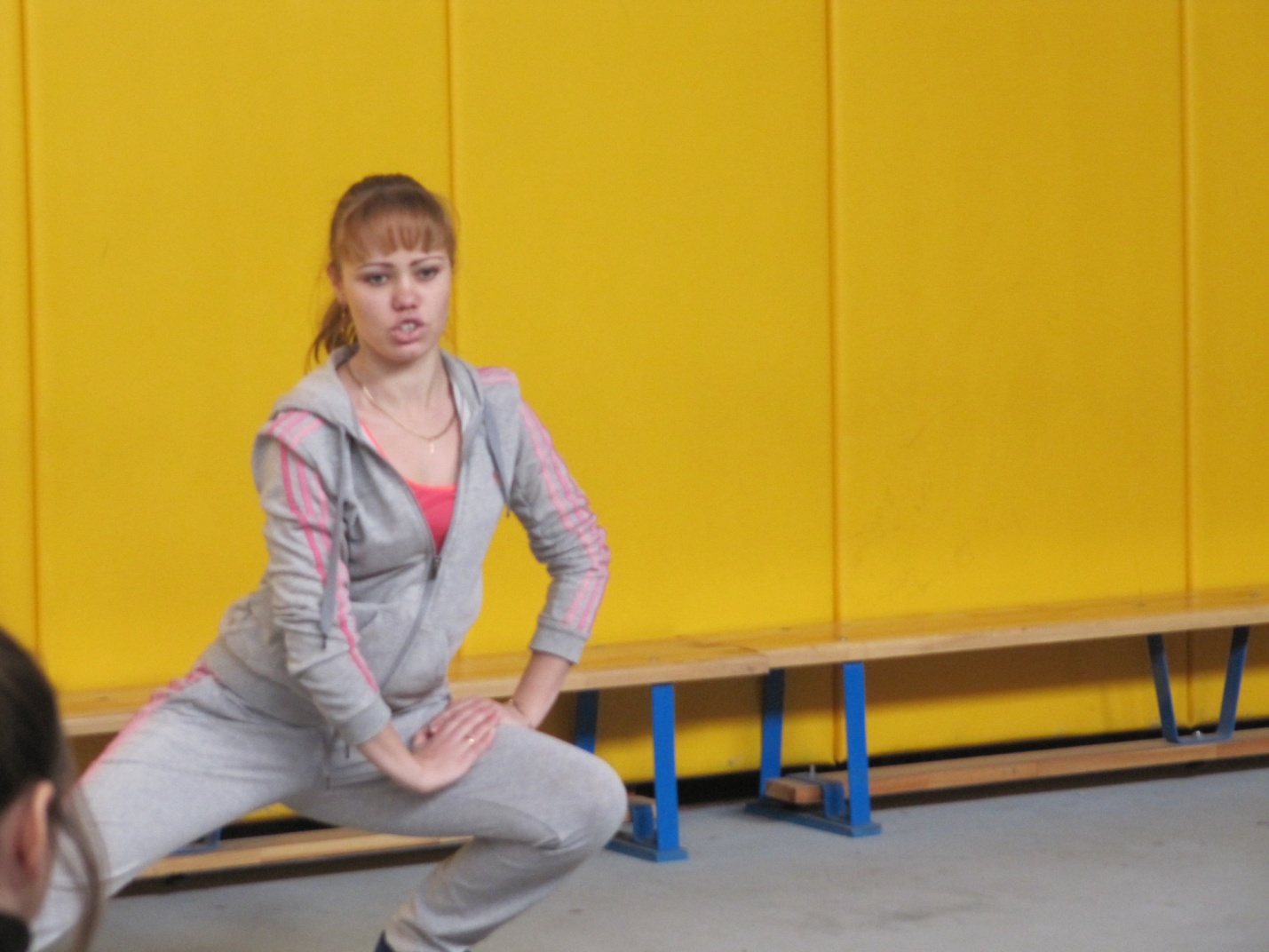 Далее ученики делятся на две команды и строятся в колонну по одному.Ведущий            «Добрый день,  дорогие  ребята!                              Наше соревнование «Гимнастика ума и тела!» открываю я.Оно посвящено спорту, математике!Математика и спортПриглашает всех вас в путь …Смекалку, силу и ловкостьВзять с собою не забудь!»   Сегодня у нас встречаются две команды:                              команда  «Плюс» -  капитан _______                                                                                                                                                                           Девиз  команды  «Плюс» - «Математика в порядок ум приводит!                                                                   Будь спортсменом – никто не догонит!»                                команда  «Минус» -  капитан _______                                                                                                                               Девиз команды  «Минус» - «Век живи, век учись!                                                  За спорт и математику держись!»Конкурс №1.Командная эстафета на скорость.Команды выстраиваются в колонну по одному за своей стартовой линией. Направляющий с эстафетной палочкой. По сигналу направляющие каждой из команд бегут на противоположную сторону площадки, обегают стойку и возвращаются назад, передают эстафетную палочку следующему участнику и т.д. Когда последний добегает, команда вскрывает конверт и решает пример, в котором они должны увидеть формулу распределительного закона.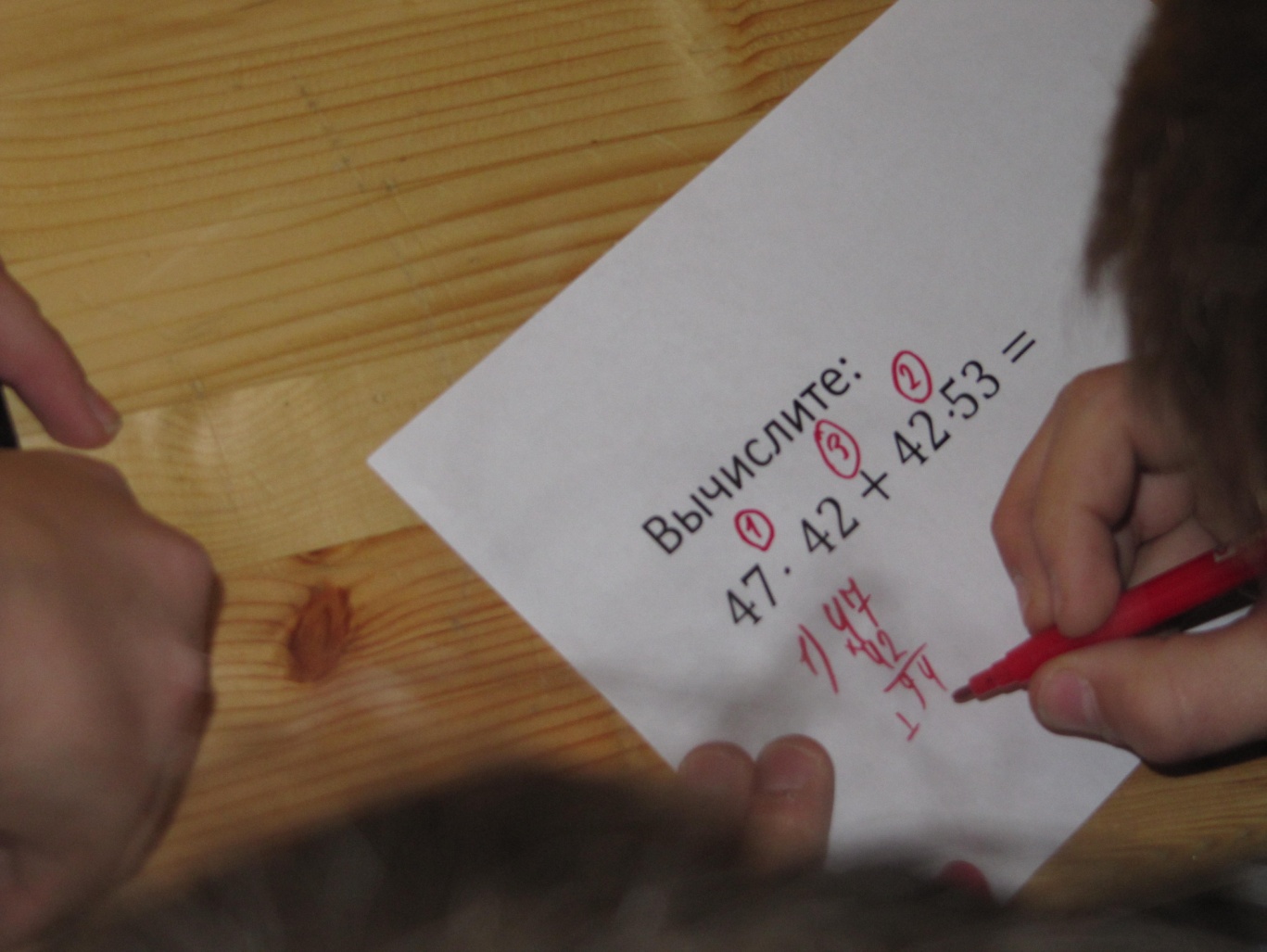 Конкурс №2. «Собери самую длинную!»Каждая команда должна за определённый промежуток времени собрать цепь из скрепок: у кого длиннее - тот победил.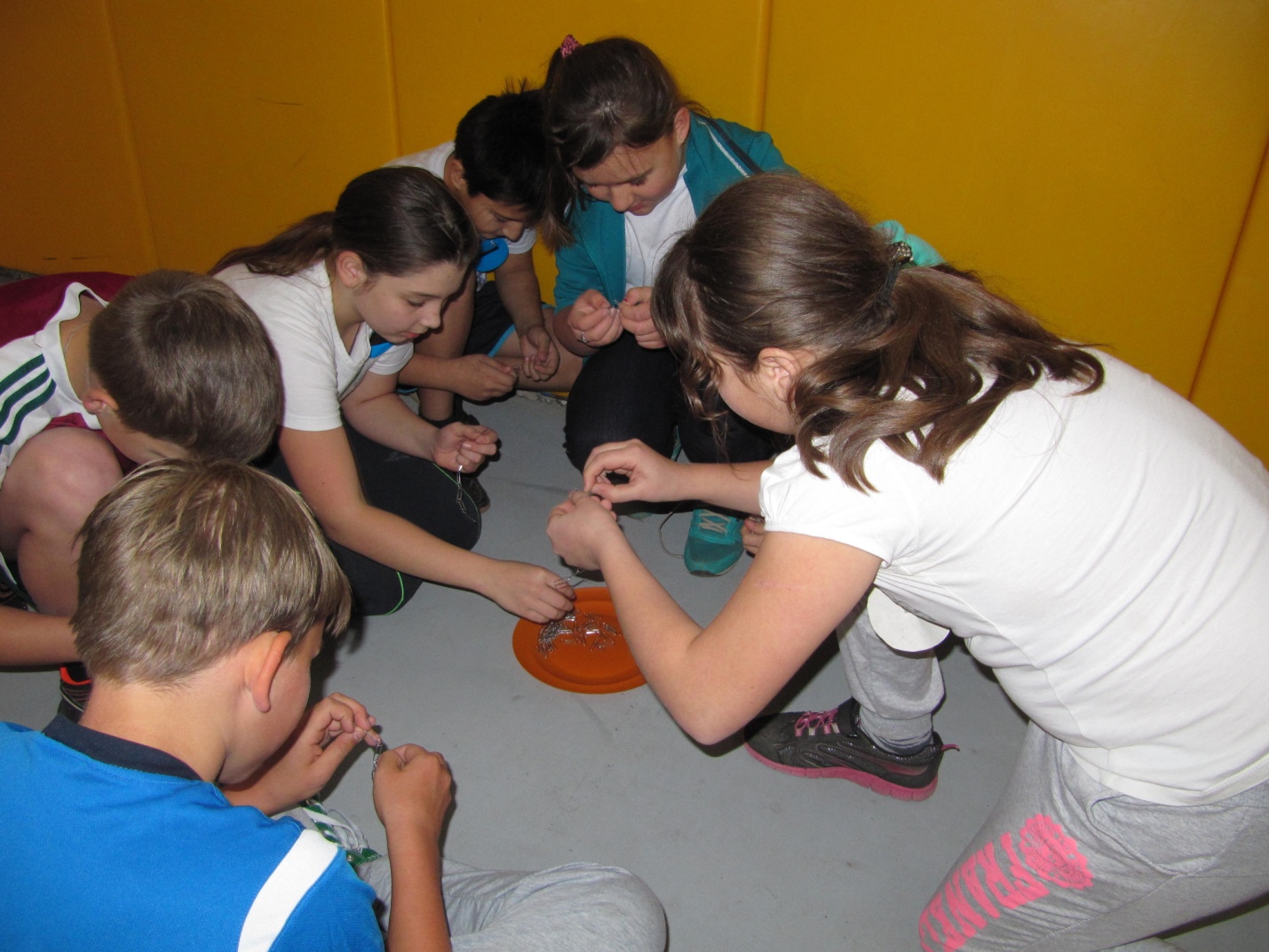 Конкурс №3.	 Соответствие римских чисел и арабских. Нужно напротив римских чисел  разложить арабские соответственно. Выигрывает та  команда, которая выполнит это задание правильно и быстрее.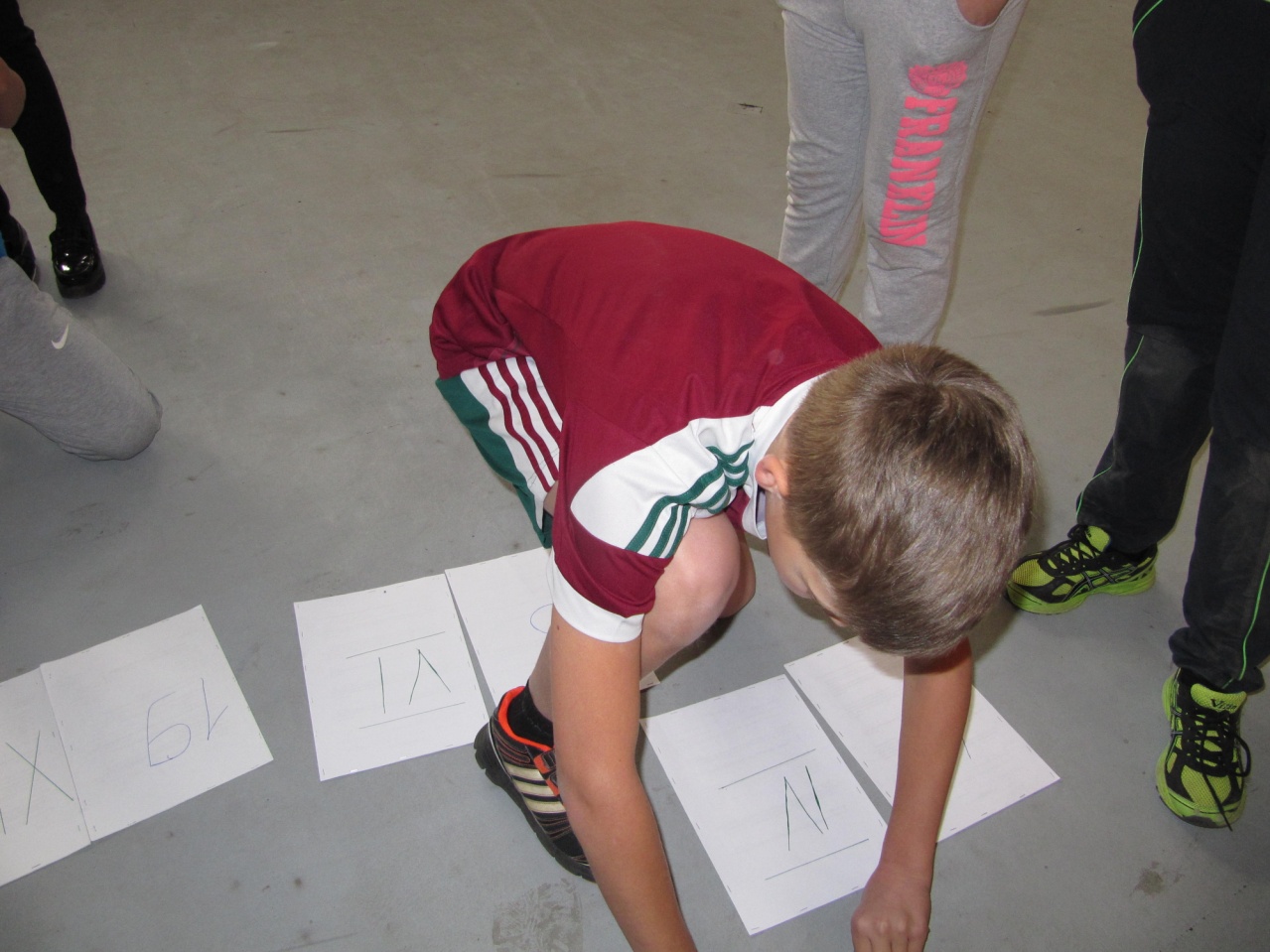 Конкурс №4.   	Скакалка. Каждый участник первой и второй команды должен проскакать на скакалке до противоположной стены и обратно, передать скакалку следующему участнику и т.д. Выигрывает та команда, которая выполнит это задание быстрее.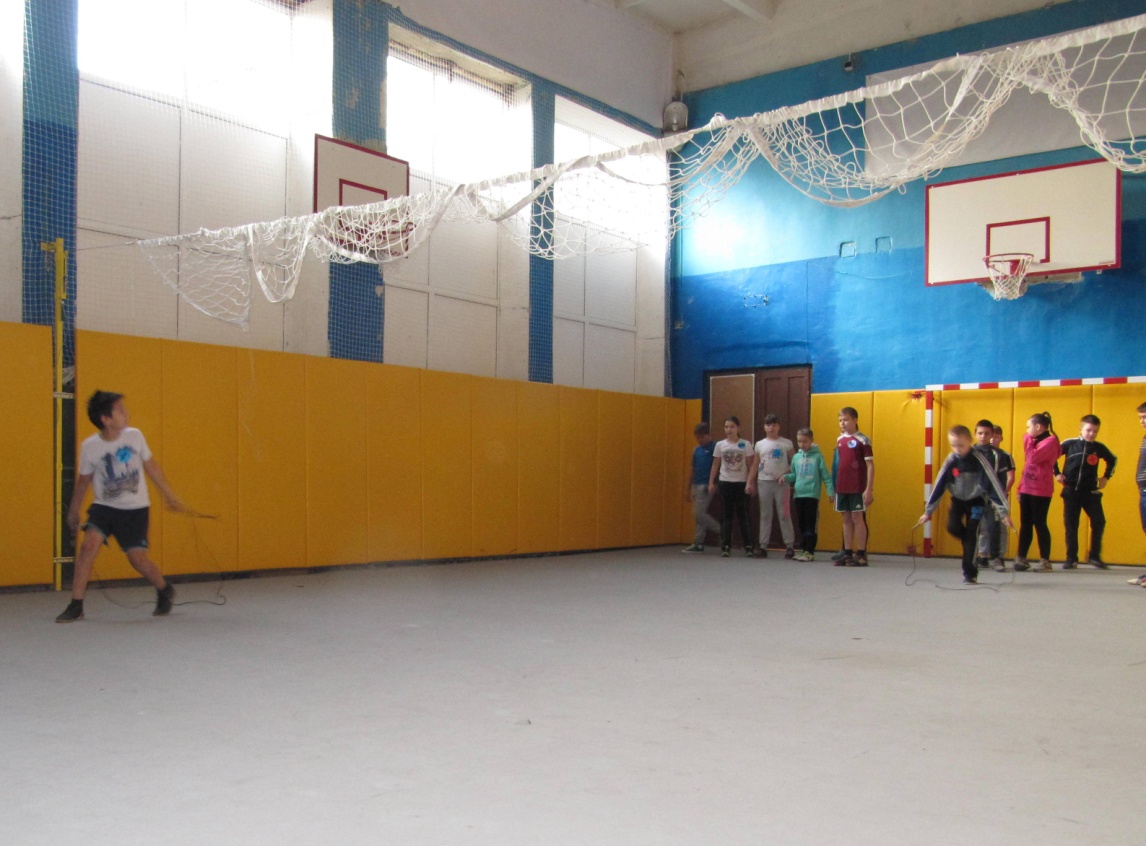 Конкурс №5. Загадки.Конкурс №6. «Составь слово!».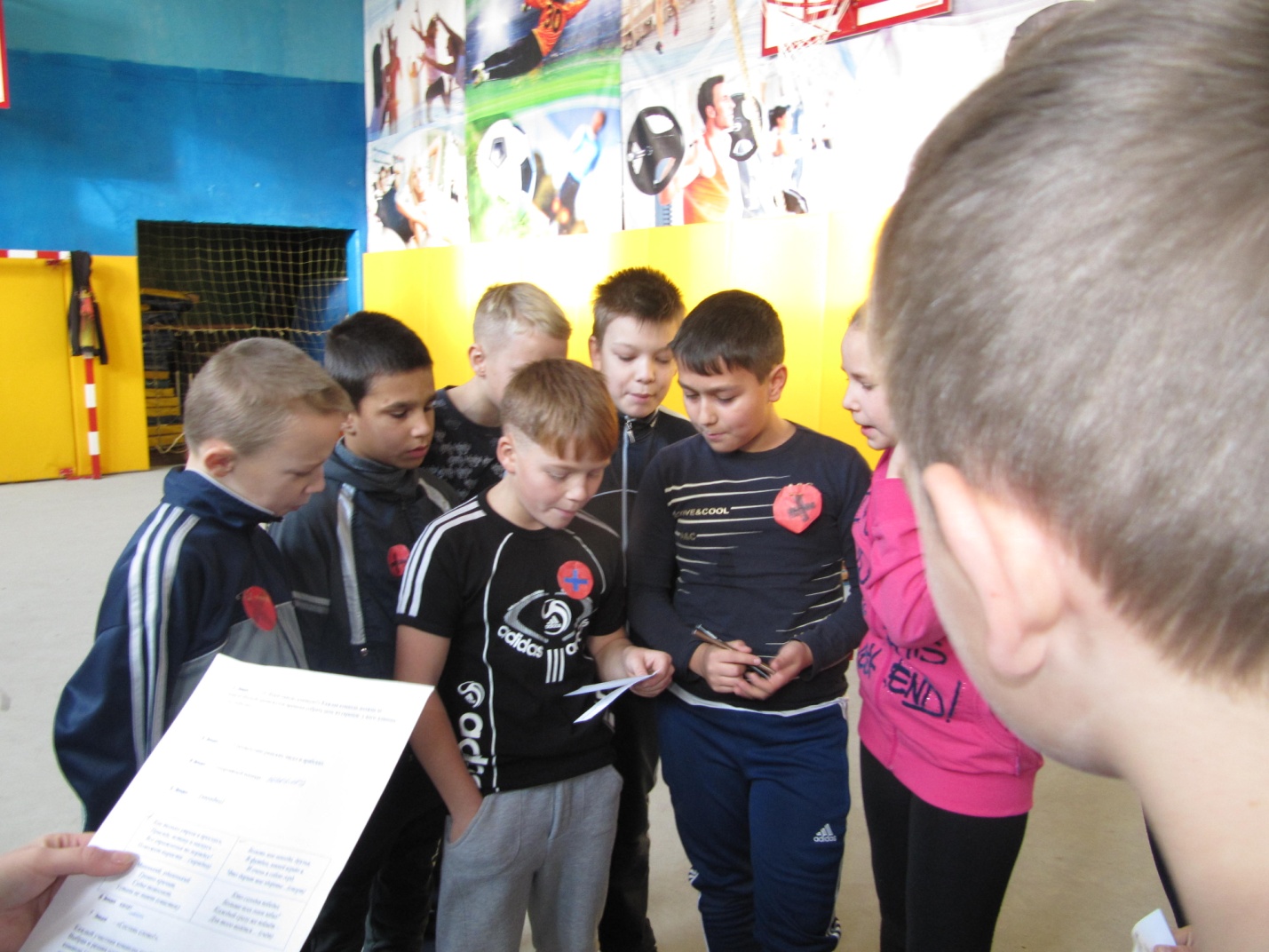 Каждый участник команды подбегает к столу, где лежит листок с примерами. Выбрав и решив один из примеров, возвращается с ответом обратно к своей команде (это действие выполняет каждый игрок). Когда все ответы получены, они должны разложить полученные числа в порядке возрастания. После чего листы переворачиваем (вместе с членами жюри) и смотрим получилось слово или нет. Выиграла та команда, которое правильно составила слово и ответила на вопросы ведущего, связанные с этим словом.   Итак, ребята!                             Вот закончилась игра                            Подвести итог пора!     Слово представляется жюри.    Оценочный лист.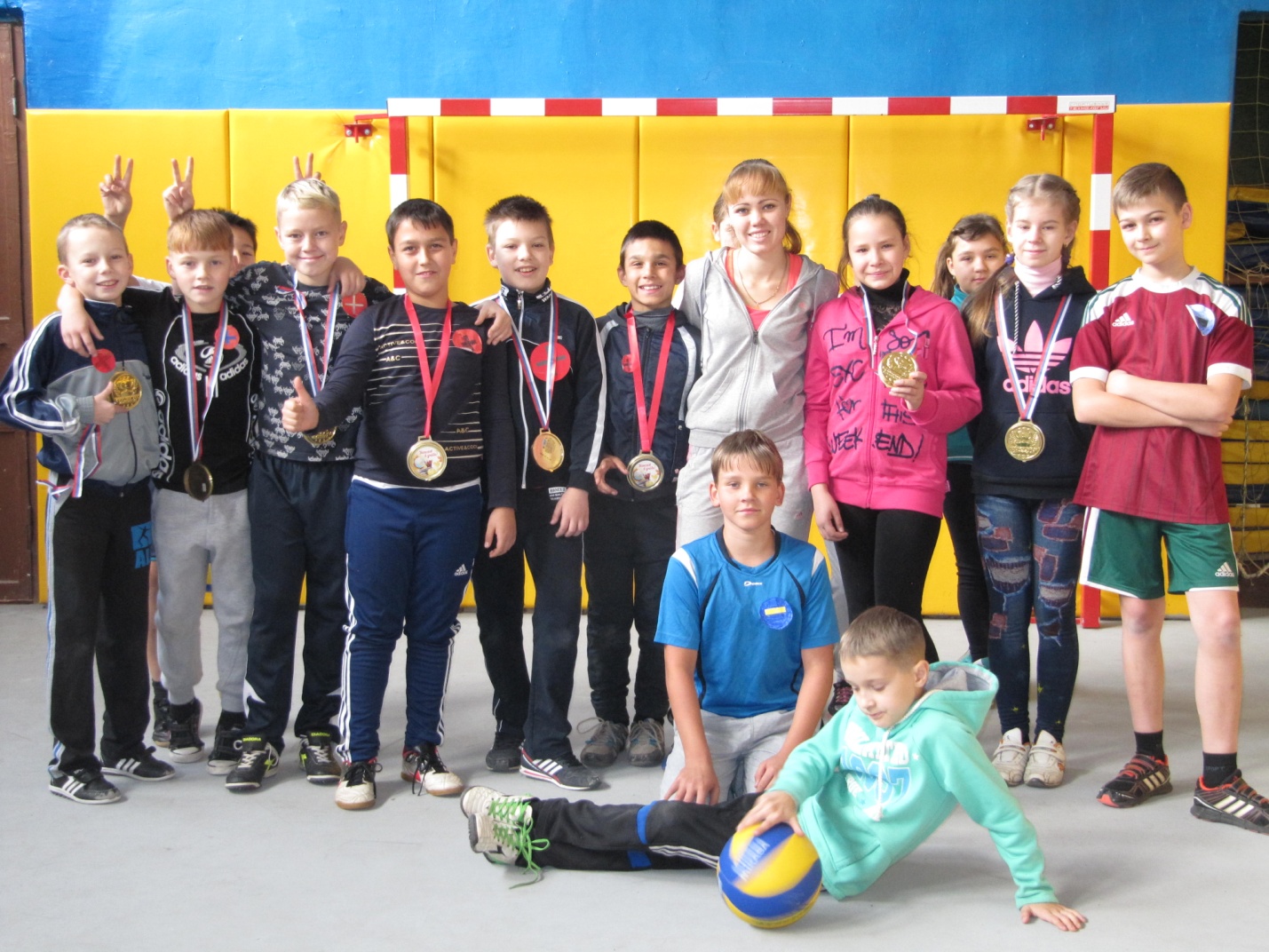 Используемая литература:Математика 5 класс: учебник для общеобразовательных учреждений. /С.М. Никольский, М. К. Потапов, Н. Н. Решетников, А. В. Шевкин – Изд. 13-е. – М.: Просвещение, 2014,http://pedportal.net/po-zadache/vneklassnaya-rabota/vneklassnoe-meropriyatie-quot-gimnastika-uma-i-tela-quot-879773https://www.google.ru/url?sa=t&rct=j&q=&esrc=s&source=web&cd=2&ved=0CCEQFjABahUKEwipmdufivvIAhULJnIKHSuLDGA&url=http%3A%2F%2Fwww.shkola-abv.ru%2Fsubfolder1%2F01%2Fkantzelyarskie_potehi.doc&usg=AFQjCNFk4Z-VwRpB4skZHiXDwRUr4thrcg&bvm=bv.106923889,d.bGQ&cad=rКоманда «плюс» готовит красные кружочки с плюсом.Команда «минус» готовит синие кружочки с минусом.Команда «Плюс»Команда «минус»Как только утром я проснусь, 
Присяду, встану и нагнусь –
Все упражненья по порядку!
Поможет вырасти …(зарядка)Болеть мне некогда, друзья,
В футбол, хоккей играю я.
И очень я собою горд,
Что дарит мне здоровье…(спорт)Маленький, удаленький
Громко кричит,
Судье помогает,
Устали не знает (свисток)Кто сегодня победил,
Больше всех голов забил?
Каждый сразу же поймёт –
Для того ведётся … (счёт)Команда «плюс»Команда «минус»Секретное словоОтрезок  ПлоскостьВопросыЧто мы называем отрезком?Как обозначается отрезок на плоскости?Приведите пример части плоскости.У плоскости есть начало, есть конец?№п/пЗадания                Команды«Плюс»«Минус»Приветствие11Командная эстафета10Собери самую длинную01Римские и арабские числа11Скакалка10Загадки01Составь слово10Итого:54